 COORDINACIÓN DE COMUNICACIÓN SOCIAL      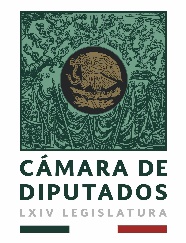 MONITOREO RADIO Y TELEVISIÓN“LXIV LEGISLATURA DE LA PARIDAD DE GÉNERO”“2019, Año del Caudillo del Sur, Emiliano Zapata”*_RESUMEN DE NOTICIAS MATUTINO_**_RADIO FÓRMULA 103.3 FM_**_FÓRMULA NOTICIAS CON JAIME NUÑEZ_**_10 DE AGOSTO 2019_**Durante la visita al Hospital Rural Vicente Guerrero, en Durango, del sistema IMSS Bienestar, el titular del Ejecutivo incluso solicitó un aplauso a los que calificó como adversarios y dijo que la oposición ha sido respetuosa y no intenta destruir al actual gobierno.El Presidente reconoció que la oposición debe existir, y es una de las condiciones para que haya democracia en el país. Incluso dijo que cumplirá su compromiso de no buscar la reelección, como algunos de los opositores lo han acusado.En Durango, el presidente Andrés Manuel López Obrador reconoció que hay 10 estados donde hay graves problemas de delincuencia, pero aseguró que no caerán en la trampa de declararle la guerra al narcotráfico.Reiteró que van a combatir las causas de la violencia como la pobreza y destacó que van a quitar a los jóvenes de las garras de la delincuenciaHoy se encontrará en Fresnillo, Zacatecas, y por la tarde viajará a Coahuila para continuar con las visitas en los hospitales del estado.*Campesinos de diversas organizaciones concluyeron su protesta en Palacio Nacional, pero amenazaron que regresarán el primero de septiembre hasta no ver una respuesta de las autoridades federales a sus demandas.Líderes campesinos adelantaron que estarán presentes en el Informe de Gobierno del presidente López Obrador, ya que, en los dos días de manifestación en la capital, no tuvieron ninguna respuesta de las autoridades federales, por ello insistirán en que sea el mandatario federal quien los reciba.*La jefa de Gobierno de la Ciudad de México, Claudia Sheinbaum, instruyó al director del C5, Juan Manuel García Ortegón, hacer una investigación dentro del organismo para resolver si algún operador estuvo implicado en el robo a la Casa de Moneda ya que en el momento del asalto la cámara más cercana al punto asaltado estaba fija hacia otro lugar.La mandataria informó que la información que salga será entregada a la Fiscalía General de la República encargada de la investigación. También comentó que se ha iniciado un proceso para que se conozca qué cámaras del Centro de Comando, Control, Cómputo, Comunicaciones y Contacto Ciudadano de la Ciudad de México C5 no están en operación.*El secretario de Seguridad Ciudadana (SSC) capitalina, Jesús Orta, informó que ya hay nuevos datos donde se han dado a conocer sobre la identidad de los sujetos que robaron la Casa de Moneda este martes. De acuerdo a la investigación se trata de los primos Tenorio, Édgar y Pablo, quienes, hasta antes del atraco, radicaban en la alcaldía de Iztapalapa de la Ciudad de México y, según las autoridades, son parte de una banda que se conoce como "Los Tenorios".*Ya fueron identificados 12 de los 19 cuerpos abandonados ayer en tres puntos del municipio de Uruapan, que presuntamente estarían relacionados con el crimen organizado, informó el fiscal general de Michoacán, Adrián López Solís.Tras el hallazgo de los cuerpos, la Secretaría de Marina detuvo en Guanajuato a 14 presuntos integrantes de una banda delictiva, pero no han logrado determinar si están relacionados con los hechos.El funcionario también indicó que hay aproximadamente dos mil elementos de la Guardia Nacional en Michoacán.Por su parte, el secretario de Seguridad y Participación Ciudadana, Alfonso Durazo, confirmó que existe una disputa entre grupos criminales del Cartel Jalisco Nueva Generación (CJNG) y Los Viagra.*El juez Sexto de Distrito en materia de Amparo, Juan Mateo Brieba concedió una suspensión provisional a Rosario Robles Berlanga, para que, por lo pronto, no pueda ser privada de su libertad por algún delito que no amerite prisión preventiva.La extitular de la Secretaria de Desarrollo Social (Sedesol) tramitó el recurso el jueves 8 de agosto, horas antes de llegar al Reclusorio Preventivo Sur, donde se realizó la audiencia en la que la Fiscalía General de la República (FGR) le imputó el delito de uso indebido del servicio público, al ser omisa en el desvío de recursos públicos por cinco mil 73 millones de pesos.El amparo protege a Rosario Robles para la audiencia que tendrá lugar el próximo lunes en la que se definirá su situación jurídica.*El pasado jueves fueron al menos 12 bolsas con restos humanos fueron hallados en la congregación La Estancia, en el municipio de Maltrata, en la zona montañosa de Veracruz y ayer viernes fueron encontrados cinco cuerpos sin vida envueltos en bolsas, ahora en el municipio de Vega de Alatorre, en la zona costera de dicha entidad.De acuerdo con reportes, los cuerpos se encontraban semidesnudos, con huellas de tortura y con el tiro de gracia.La Secretaría de Seguridad Pública (SSP) dijo que, según las primeras indagatorias, el hallazgo podría estar relacionado con la disputa entre grupos delincuenciales en la zona.La SSP emitió un comunicado en donde llama a la Fiscalía General del estado a acelerar las investigaciones para dar con los responsables de estos hechos de violencia.*Luego que elementos de la Patrulla Fronteriza de Estados Unidos (Border Patrol) fueron atacados a balazos por unas cuatro personas que se encontraban en el lado mexicano del Río Bravo, el gobernador de Tamaulipas, Francisco García Cabeza de Vaca, apuntó que los hechos de carácter internacional tendrían que ser investigados por la Fiscalía General de la República. Insistió que se trata de un asunto estrictamente federal. Informó que ya se han desplegado elementos de la Policía Federal, del Ejército Mexicano y de la Policía Estatal para encontrar a los culpables.Por su parte, la Secretaría de Relaciones Exteriores confirmó la agresión mediante Twitter y declararon que lamentan la agresión armada que sucedió ayer y la cual fue realizada desde el lado mexicano. A su vez, celebraron que ningún elemento haya resultado herido. Las autoridades mexicanas (Secretaría de Protección Ciudadana y Secretaría de Relaciones Exteriores) colaborarán en las investigaciones correspondientes con las autoridades estadounidenses.*El subsecretario de Prevención y Promoción de la Salud, Hugo López-Gatell Ramírez, informó que fue inhabilitado Grupo Laboratorios Imperiales Pharma por dos años y tres meses por incumplimiento de contrato para la vacuna triple viral en 2018, que dejó sin protección a 776 mil niños contra el sarampión, rubeola y parotiditis.El funcionario informó que para garantizar el abasto de vacunas contra el sarampión se realizó la compra de 3 millones 800 mil dosis a la empresa estatal Biológicos y Reactivos de México, S.A. de C.V. (Birmex).Sin embargo, la garantía de distribución no depende de gobierno federal, sino a la centralización de producción que recae en tres empresas internacionales y compra que monopolizada de los países.*El primer cuartel de la Guardia Nacional en la Ciudad de México fue entregado en la alcaldía Iztacalco, por Armando Quintero, alcalde de Iztacalco, quien presentó las instalaciones de alojamiento para los elementos de la Guardia Nacional que vigilan la demarcación.El cuartel se ubicará en el Sector Tlacotal, correspondiente a la Secretaría de Seguridad Ciudadana. El inmueble cuenta con literas para 60 persona, cocina integral, estacionamiento y espacios de recreación para los integrantes de la corporación*_RESUMEN DE NOTICIAS MATUTINO_**_IMAGEN INFORMATIVA 90.5 FM_**_IMAGEN RADIO – ANTONIO VALERIO_**_10 DE AGOSTO 2019_**La Secretaria de Relaciones exteriores lamentó la egresión armada que sufrieron agentes de la Patrulla Fronteriza del lado mexicano, mientras patrullaban el Río Bravo en las cercanías del Frontón Texas. Destacó que ningún elemento resultó herido y colaboraran en las investigaciones para dar con los responsables de los hechos ocurridos ayer por la mañana.*Rosario Robles Berlanga, obtuvo una suspensión provisional contra cualquier orden de aprehensión en su contra después que la Fiscalía General de la Republica la acusó por el desvió de más de 5 mil millones de pesos cuando estuvo al frente de la Secretaría de Desarrollo Social y de Desarrollo Agrario, Territorial y Urbano, la SEDATU.*Emilio Zebadúa González, quien fuera mano derecha de Rosario Robles, logro frenar las acciones legales en su contra por la llamada, Estafa Maestra. El ex oficial mayor de la Secretaría de Desarrollo Social, obtuvo una suspensión provisional contra cualquier orden de aprehensión en su contra.*El Gobierno Federal inhabilitó al Grupo Laboratorios Imperiales, Farma, por el desabasto de la vacuna triple viral en el año 2018. El sub secretario de Prevención y Promoción de La Salud, Hugo López Gatell, informó que la empresa dejó su protección a 776 mil niños contra el sarampión, la rubiola y la parotiditis.*El presidente Andrés Manuel López Obrador, prometió la construcción de un acueducto que iría de Torreón, Coahuila a Gómez Palacio, Durango para llevar agua la zona lagunera. El acueducto tendría una longitud de 60 kilómetros y se presupuestará y concluirá con la actual administración.*Los partidos Políticos necesitan de recursos para consolidarse y ejercer su función, pues si no los reciben podrían caer en la tentación y hacerse llegar de dinero privado, extraño de origen incierto, señaló el senador de la República, Ricardo Monreal Ávila.*El presidente de la Junta de Coordinación Política del Senado, explicó que los partidos políticos como ente públicos e instituciones de buena fe, tiene que mantener sus actividades, capacitación y desarrollo por lo que al mismo país le conviene un régimen de partidos sólidos y consolidados, por tanto, no se puede poner en riesgo el funcionamiento de estas instituciones que tienen un fin social.*El apoyo al Fiscalía General de la República, la jefa de Gobierno de la Ciudad de México, Claudia Sheinbaum instruyo a investigar las cámaras del C5 más cercanas a la Casa de Moneda, que esta semana sufrió un robo de más de 50 millones de pesos en centenario y relojes finos.*El secretario de Seguridad Ciudadana, Jesús Orta Martínez, indicó que los policías acusados de violación a un joven, ya están en funciones debido a que no hay una orden de presentación por parte de la Procuraduría capitalina. Por su parte la Jefa de Gobierno, Claudia Sheinbaum, rechazó esta versión y afirmó que los policías están siendo investigados.*Con una inversión de 100 millones de pesos, el Gobierno de la Ciudad de México inició la instalación de 13 mil tótems en 336 colonias solitarias de la Ciudad de México, los cuales incluyen, cámaras de video vigilancia, alertas sonoras, visuales, además de botones de auxilio.*_RESUMEN DE NOTICIAS MATUTINO_**_TELEVISA CANAL 4_**_FORO TV –ANDREA MONTALVO_**_10 DE AGOSTO 2019_**Tras el tiroteo en El Paso, Texas, que causó la muerte de 22 personas entre ellos ocho mexicanos, en Ciudad Juárez, se enterró el jueves pasado, a Elsa Mendoza de la Mora, maestra y directora de escuela primaria con doble nacionalidad. Ayer fue enterrado Iván Filiberto Manzano, otra víctima mexicana de esta tragedia.*Rubén Martínez, con tan sólo 11 años de edad, creó El Paso Challenge para ayudar a su comunidad a sanar en Texas, luego del tiroteo en una tienda Walmart que dejó 22 muertos y 26 heridos. El reto consiste en alentar a cada persona en El Paso a hacer 22 buenas acciones por otras personas en honor a las víctimas del tiroteo.*Con la ausencia de su Apóstol Naasón Joaquín García, director y presidente de la Iglesia de la Luz del Mundo, en su lugar el Pastor Daniel Núñez Avalos, dio el mensaje de bienvenida de la Santa Convocación 2019 a 410 mil fieles, en Guadalajara, Jalisco.*El sector privado mostró su preocupación por la violencia en varios estados del país y advirtió que esto afecta la operatividad de las empresas."Llevamos una tendencia de incremento sin duda. Estamos monitoreando la cantidad de homicidios diarios que se dan en el país, pero también las denuncias de nuestros asociados", dijo Carlos Salazar Lomelín, presidente del Consejo Coordinador Empresarial.*Identifican a 12 de los 19 cuerpos abandonados en tres puntos del municipio de Uruapan, que presuntamente estarían relacionados con el crimen organizado, informó el fiscal general de Michoacán, Adrián López Solís.*En Guanajuato, la Secretaría de Marina detuvo a 14 sujetos, principales sospechosos de asesinar a 19 personas en Uruapan. Así lo informó Alfonso Durazo, secretario de Seguridad y Protección Ciudadana, durante su gira por el estado de Durango, Señaló que detrás del multiasesinato está el Cartel Jalisco Nueva Generación y Los Viagras.*El presidente Andrés Manuel López Obrador reconoció que los asesinatos en Michoacán y Veracruz son lamentables y constituyen un desafío para las autoridades, sin embargo, acotó que no van a caer en la trampa de declarar la guerra como en otros tiempos.Aclaró que su gobierno no está cruzado de brazos, pero dijo que se mantendrá la estrategia de atender las causas de la inseguridad. Incluso, adelantó que se reforzará la vigilancia en diez estados, considerados muy complicados.*Al menos 18 personas fallecieron y otras 14 se encuentran desaparecidas debido a los efectos del tifón Lekima a China, informó hoy la televisión estatal.De acuerdo con autoridades de ese país asiático, estas víctimas se han registrado después de que un embalse se desbordase por las fuertes lluvias en la provincia de Zhejiang, donde la tormenta tocó tierra esta madrugada.*El empresario Jeffrey Epstein, acusado de tráfico sexual de mujeres menores de edad, se suicidó en prisión, según The New York Times y otros medios de comunicación de Estados Unidos. De acuerdo con las primeras versiones, el hombre de 66 años se colgó y su cuerpo fue encontrado hoy. *Una mujer, presunta sexoservidora, fue detenida acusada de sedar a los hombres, clientes, con una sustancia que ponía en chocolates, los cuales ofrecía para poder robarles carteras, celulares y hasta sus vehículos.Pilar “N” fue señalada por uno de sus clientes, quien la logró identificar como la misma que lo drogó para quitarle todas sus pertenencias, hasta el momento ya son cinco los casos que se le relacionan y al menos dos fueron ejecutados de esa manera.*_RESUMEN DE NOTICIAS VESPERTINO_**_TV AZTECA CANAL 1_**_HECHOS SÁBADO CON CAROLINA ROCHA_**_10 DE AGOSTO 2019_**Las autoridades migratorias de EE.UU. detuvieron el miércoles pasado en procesadoras de alimentos del estado de Misisipi a 680 inmigrantes indocumentados, en lo que supone la mayor redada de este tipo en al menos una década, anunció el fiscal del distrito sur del estado sueño, Mike Hurst.Al respecto, el presidente Donald Trump defendió el viernes las redadas ejecutadas esta semana en Mississippi por la Oficina de Inmigración y Aduanas (ICE), dijo que "cuando la gente vea lo que vio (de los operativos), sabrá que no se van a quedar aquí", puntualizó.*Jeffrey Epstein, el financista estadounidense que enfrentaba cargos federales por tráfico sexual, se suicidó el viernes por la noche en su celda en Manhattan, informaron el sábado varios medios de comunicación estadounidenses.Epstein, que fue arrestado el 6 de julio, se había declarado inocente de los cargos de tráfico sexual que involucran a docenas de niñas menores de 14 años, desde al menos 2002 y hasta 2005.*Patrick Crusius, hombre de 21 años acusado del tiroteo del sábado pasado en una tienda en El Paso, Texas, confesó que su objetivo era atacar a mexicanos.Las autoridades informaron que tras rendirse, el sujeto hizo la confesión.*Un joven de 23 años fue detenido la tarde de ayer por elementos del FBI en Las Vegas, Estados Unidos, el hombre tenía como objetivo atacar una sinagoga y un bar gay.El joven fue identificado como Conor Climo y de acuerdo con medios locales, aceptó haber comprado componentes para fabricar una bomba. Además, fue acusado de tener armas de fuego y presuntamente promover la ideología de la supremacía blanca.*Elementos de la Secretaría de Seguridad Ciudadana de la capital rescataron a 19 migrantes, quienes se encontraban retenidos en un hotel de la colonia Lindavista en la alcaldía Gustavo A. Madero. Tras su rescate, los migrantes fueron trasladados a las instalaciones de la Fiscalía General de la República (FGR), ubicadas en la Ciudad de México, donde se averiguarán sus nacionalidades y el tiempo que llevan en el país.*Mañana se continuará con la subasta y venta de la casa del exfuncionario chino-mexicano Zhenli Ye Gon a pesar del amparo que se presentó puesto que “no es un acto arbitrario”.*Un juez de Veracruz sentenció a 5 años y el pago de una multa de 70.10 pesos a Diego Cruz Alonso, uno de los jóvenes implicados en la violación de la menor Daphne Fernández, ocurrida en Veracruz en mayo de 2015.Debido a que la pena no excede los 5 años – señala el Código Penal del estado – puede obtener beneficios sustitutivos de la pena de prisión como el tratamiento en libertad o semilibertad por la que deberá pagar 15 mil pesos en efectivo.*Esta madrugada se registró un fuerte accidente automovilístico en la colonia Constitución de la República, perímetro de la alcaldía de Gustavo A. Madero donde tres personas fallecieron.*Este sábado el violento paso del tifón Lekima por el este de China, donde se registraron lluvias torrenciales, causó al menos 18 muertos y 14 desaparecidos, y obligó a evacuar a un millón de personas en la provincia de Zhejiang, al sur de Shanghái.*Al menos 60 personas murieron y otras 70 han resultado heridas en la explosión este sábado de una pipa que transportaba combustible en la región tanzana de Morogoro, a unos 200 kilómetros al oeste de Dar es Salam, informó hoy la policía.*_RESUMEN DE NOTICIAS VESPERTINO_**_GRUPO MILENIO_**_MILENIO TV – SADRA GONZÁLEZ_**_10 DE AGOSTO 2019_**El secretario de Seguridad de Michoacán, Israel Patrón, anunció el despliegue de 120 policías estatales adicionales en Uruapan, luego de que 19 cuerpos, algunos desmembrados, fueran abandonados el jueves en diferentes puntos del municipio.Con el arribo de 120 elementos más, suman 200 elementos de la Policía Estatal; 180 de la Guardia Nacional; 120 del Ejército; y 40 policías ministeriales de la Fiscalía del Estado.*La ex candidata a diputada local por Morena y el Partido Encuentro Social, Bertha Silva Díaz, fue asesinada anoche cuando salía de una tienda departamental, en Chilapa, Guerrero. De acuerdo con la información de la policía estatal, Silva Díaz fue atacada alrededor de las 21:00 horas, cuando salía del súper, ubicado en el bulevar Eucaria Apreza.*El crimen organizado ha fijado cuota a empresarios y comerciantes, aunque no es la misma, ya que depende del tamaño del negocio. Las tarifas van desde 500 a 30 mil pesos a la semana: Las víctimas, quienes se dicen temerosas por el incremento en extorsión directa en la zona del corredor industrial del estado de Guanajuato. (Reportaje).*La Unidad de Inteligencia Financiera de la SHCP informó a la Comisión Permanente que no existe registro de ningún procedimiento administrativo y tampoco que haya sido bloqueada alguna cuenta bancaria a nombre de Joaquín El Chapo Guzmán.*Elementos de la Secretaría de Seguridad Ciudadana de la Ciudad de México rescataron a 19 migrantes centroamericanos que estaban en un hotel, de la colonia Tlacamaca, alcaldía Gustavo A. Madero.El rescate se realizó luego de que las autoridades capitalinas recibieron una denuncia anónima a través del 911, que alertaba de la presencia de indocumentados en el inmueble, de los cuales nueve son menores de edad.*Un enfrentamiento con armas de fuego en el exterior del negocio de comida El Estadio donde presuntamente vendían alcohol cerca del metro Copilco de la Línea 3 dejó al menos un lesionado, en la alcaldía Coyoacán.De acuerdo con los primeros reportes policíacos, una mujer identificada como Andrea 'N', quien se encontraba dentro del establecimiento junto con su pareja iniciaron una discusión, cuando el hombre la agredió con una navaja.*Dos hombres muertos y cinco lesionados por arma de fuego, entre ellos una mujer, fue el saldo de un ataque directo en la Colonia Morelos, en Venustiano Carranza.Los homicidios ocurrieron durante la primera hora de este sábado, en reunión en un inmueble localizado en Hojalatería, casi esquina con Mineros, según reportes preliminares.*Un juez federal concedió una suspensión provisional a Rosario Robles, contra cualquier orden de aprehensión que no amerite prisión preventiva oficiosa. La también ex secretaria de Desarrollo Social tramitó el juicio de amparo el pasado jueves. Lo hizo horas antes de llegar al reclusorio Sur, donde la Fiscalía General de la República le imputó en audiencia el delito de uso indebido del servicio público al no impedir el desvío de recursos por 5 mil millones de pesos. *Un centenar de personas marchó por el centro de El Paso, Texas, este sábado, al cumplirse una semana de la matanza perpetrada por un hombre que, según las autoridades, quería matar mexicanos. El grupo coreó: reforma de armas ya y aquí estamos y no nos vamos. La Liga de Ciudadanos Latinos Unidos organizó la Marcha por un Estados Unidos Unido, al tiempo que las familias realizaban los funerales de sus seres queridos a ambos lados de la frontera. *_RESUMEN DE NOTICIAS VESPERTINO_**_NOTICIEROS TELEVISA CANAL 4_**_FORO TV – Marco dueñas*_10 DE AGOSTO 2019_**Autoridades del Estado de México confirmaron, mediante un comunicado un intento de fuga de seis reos, esto en el penal de Tenancingo, precisan que un custodio resulto herido por arma de fuego y que se resulta, afortunadamente, fuera de peligro el arma con la que hirieron a este oficial, fue arrojada hacia el penal, desde el exterior el mismo y hacia el patio de visita. Elementos de la Secretaría de Seguridad Estatal activaron los protocolos de resguardo y la situación se encuentra, ya en calma.*En la Ciudad de México se registró un intento de robo en la casa de cambio ubicada en la colonia Condesa de la alcaldía Cuauhtémoc. De acuerdo con las primeras investigaciones, el encargado del lugar, al abrir el establecimiento fue amagado con un arma de fuego por dos hombres que vestían chalecos, presuntamente de limpia del Gobierno de la Ciudad de México, al notar la presencia policiaca los sujetos escaparon sin que alcanzaran a consumar este ribo.*Empresarios del país alertaron sobre los brotes de violencia, las extorciones y ejecuciones, esto en Guanajuato y en Michoacán.Pidieron al Gobierno Federal, estados y municipios que aceleren y afinen la estrategia tan cantada se seguridad, explicaron que fábricas, camiones de carga y trenes son víctimas de la delincuencia.*La senadora, Nestora Salgado, reprobó este hecho en su contra, en su cuenta de Twitter escribió: “Condeno todo acto de violencia contra las mujeres, lamento el asesinato de Berta Silva Díaz, es candidata a diputada local por la coalición Juntos Haremos Historia en Chilapa, demando justicia para ella y para todas las mujeres que han sido impunemente asesinadas”.*La familia de una joven que presuntamente fue abusada sexualmente por policías en la alcaldía Azcapotzalco decidió no continuar no la denuncia debido a la pérdida de confianza en las autoridades. El fin de semana una joven de 17 años de edad le informó a su familia que al regresar de una fiesta un amigo al dejó a dos calles de su domicilio, cuando iba caminando, dijo que policías capitalinos la interceptaron y le preguntaron a donde iba, luego con el pretexto de llevarla a su casa la subieron a una patrulla y la agredieron sexualmente, los familiares denunciaron, pero al darse cuenta que la información se había filtrado a redes sociales y a algunos medios, prefirieron no ratificar, ni identificar a los presuntos agresores.*_RESUMEN DE NOTICIAS NOCTURNO_**_IMAGEN RADIO 90.5 FM_**_IMAGEN INFORMATIVA CUARTA EMISIÓN FIN DE SEMANA – RAÚL FLORES_**_10 DE AGOSTO 2019_**Esta tarde, la empresa proveedora del servicio Prosa confirmó que observó afectaciones en su sistema DataCenter de Santa Fe, lo anterior tras el reporte de en los pagos con tarjetas de crédito y débito en varios comercios y establecimientos alrededor del territorio nacional.*Un centenar de personas marchó por el centro de El Paso, Texas, este sábado, al cumplirse una semana de la matanza perpetrada por un hombre que, según las autoridades, quería matar mexicanos. El grupo coreó “reforma de armas ya” y “aquí estamos y no nos vamos”. La Liga de Ciudadanos Latinos Unidos organizó la Marcha por un Estados Unidos Unido, al tiempo que las familias realizaban los funerales de sus seres queridos a ambos lados de la frontera. *Un detective de El Paso dijo en una declaración jurada que Patrick Crusius, de 21 años, confesó al entregarse a la policía que buscó matar a mexicanos con un fusil AK-47.*El gobierno federal publicó la tarde del viernes la Ley de Extinción de Dominio en el Diario Oficial de la Federación (DOF), pese a la oposición y advertencias de que será sometida a reformas.Dicha ley contempla que el Estado podrá decomisar bienes, cuentas y activas relacionadas a ilícitos como el robo de hidrocarburos, la trata de personas, el secuestro, el crimen organizado, la corrupción por parte de servidores públicos y el narcotráfico.*El presidente Andrés Manuel López Obrador confirmó que mañana se venderá la casa del chino Zhenli Ye Gon e informó que el inmueble será ofertado en un precio de salida de cerca de 95 millones de pesos, por lo que los recursos obtenidos se destinarán para la creación de becas por 20 mil pesos para los atletas que compiten en los Juegos Panamericanos de Perú.*El Presidente López Obrador señaló, durante el segundo día de gira por el estado de Zacatecas y durante el Diálogo con la Comunidad del Hospital Rural Tlaltenango, que se destinarán, a escala nacional, 40 mil millones de pesos para incrementar y mejorar la capacidad del servicio de los hospitales, de manera tal que todos los nosocomios regionales contarán con medicamentos suficientes. Asimismo, se remunerará económicamente a médicos especialistas, con el fin de motivarlos a instalarse en los municipios que requieran de sus servicios, y se basificará al personal del sector Salud del Gobierno de la República.*Elementos de la Secretaría de Seguridad Ciudadana de la capital rescataron a 19 migrantes, quienes se encontraban retenidos en un hotel de la colonia Lindavista en la alcaldía Gustavo A. Madero. Tras su rescate, los migrantes fueron trasladados a las instalaciones de la Fiscalía General de la República (FGR), ubicadas en la Ciudad de México, donde se averiguarán sus nacionalidades y el tiempo que llevan en el país.*La mañana de este viernes, Orta Martínez, jefe de la policía capitalina, informó a la prensa que los cuatro elementos presuntamente involucrados en el delito denunciado, están localizables, en sus funciones y sin riesgo de fuga. Agregó que hasta ese momento la PGJ-CDMX “no nos ha requerido que los presentemos y la investigación continúa”.Más tarde, en entrevista por separado, Sheinbaum Pardo aseguró que los policías señalados “no se reincorporan a sus funciones… Se inició la denuncia y a partir de ahí se está haciendo la investigación. Entonces, como bien dice la procuradora (Ernestina Godoy): ni se fabrican culpables, pero tampoco vamos a dejar que quede impune”.Será hasta el lunes que se confirma la detención a rosario robles, mientras un juez concedió días*La Comisión de Orden y Disciplina Intrapartidista del Consejo Nacional del PAN determinó expulsar a los diputados de Baja California que votaron a favor de ampliar, de 2 a 5 años, el periodo del gobernador electo Jaime Bonilla. *Este domingo más de 6 millones de militantes elegirán a la nueva dirigencia del PRI rumbo a las elecciones de 2021.*_RESUMEN DE NOTICIAS NOCTURNO_**_ADN 40_**_NOTICIAS DE IDA Y VUELTA – JUAN MANUEL JIMÉNEZ_**_10 DE AGOSTO 2019_**En Guerrero, en el municipio de Chilapa donde asesinaron a Berta Silva Días, la ex candidata a diputada local por el Distrito 25 de la coalición Juntos Haremos Historia. Fueron hombres armados le dispararon a la víctima cuando salía de una tienda de autoservicio posteriormente escarparon y algunos políticos condenaron través de las redes sociales, el homicidio.*En lo que va del año suman ya seis casos de sarampión en la República Mexicana, el último se le detectó a un turista australiano en el estado de Quintana Roo. La Secretaría de Salud advirtió podrían llegar a ser 30 las personas infectadas en el 2019.*De visita por Zacatecas, el presidente Andrés Manuel López Obrador estuvo en el municipio de Tlaltenango de Sánchez Román para recorrer un hospital rural como siempre lo hace los fines de semana. Habló de la importancia de la promoción al deporte y el combate a la obesidad, también ofreció la información sobre la subasta de la mansión de Zhenli Ye Gon, que servirá para lograr ese objetivo.*Hay avances en el proyecto del Tren Mata, el consorcio integrado por las empresas que obtuvieron la licitación para realizar los estudios para ingeniería básica. El Fondo Internacional del Fomento al Turismo, informó esto es por un monto de 298 millones 987 mil pesos, según Fonatur en breve se van a realizar obras preliminares en esa zona. Las obras grandes va a iniciar en el primer trimestre del 2020.*Ahora, el Partido Acción Nacional expulsó a siete diputados locales, aun edil y a dos síndicos que votaron a favor de la Ley Bonilla, esta ley amplia de dos a cinco años el periodo de Jaime Bonilla, quien fue electo el pasado dos de junio en aquella entidad.*Mientras el PRI se anda preparando para su elección para nombrar a su nuevo dirigente nacional. En la sede nacional del PRI se van a recibir los votos de 6.7 millones de afiliados que irán este domingo a las urnas para elegir a quien serás u nuevo dirigente nacional, los candidatos son: Lorena Piñón, Ivonne Ortega y Alejandro Moreno.*Esta semana llamó la atención el robo a la Casa de Moneda, hasta ahora dos de los delincuentes ya fueron identificados. Entran a plena luz del día, entran campantes y salen con 50 millones de pesos. Las cámaras de la Casa de Moneda mostraron claramente los rostros de dos de los asaltantes que el martes pasado se llevaron más de 1500 monedas de oro de sus bóvedas se les ha identificado como Edgar Tenorio y Pablo Tenorio, se presumen que son primos y viven en Iztapalapa.*_RESUMEN DE NOTICIAS NOCTURNO_**_GRUPO FÓRMULA 104.1 FM_**_FÓRMULA EN SÁBADO – RAQUEL FLORES_**_10 DE AGOSTO 2019_**Con un total de 22 víctimas, un centenar de personas marchó hoy por el centro de El Paso, Texas, al cumplirse una semana de la matanza perpetrada por un hombre que, según las autoridades, quería matar mexicanos. La marcha denominada por un Estados Unidos Unido se realizó al mismo tiempo que familias realizaban los funerales de sus seres queridos a ambos lados de la frontera.*El gobierno federal pondrá en marcha el Programa Cara para combatir embarazos adolescentes, violencia, adicciones y obesidad en la población más joven del país, anunció el presidente, Andrés Manuel López Obrador. Señaló que el combate a estos males que aquejan a la población más joven es un asunto de suma importancia, toda vez que las enfermedades están ligadas a mala alimentación, consumo de comida chatarra, por lo que resaltó la importancia de la prevención.*Elementos de la Secretaría de Seguridad Ciudadana de Ciudad de México rescataron a 19 migrantes, quienes se encontraban retenidos en un hotel. Tras su rescate, los migrantes fueron trasladados a las instalaciones de la FGR, donde se averiguarán sus nacionales y el tiempo llevan en el país. *La Comisión de Orden y Disciplina Intrapartidista del Consejo Nacional del PAN determinó expulsar a los diputados de Baja California que votaron a favor de ampliar, de 2 a 5 años, el periodo del gobernador electo Jaime Bonilla. La medida también aplicó para la presidenta municipal y el síndico del Ayuntamiento de Playas de Rosarito, Mirna Cecilia Rincón Vargas y Miguel Ángel Vila Ruiz, respectivamente. *El ex candidato presidencial, Cuauhtémoc Cárdenas, no quiso calificar si el gobierno del presidente López Obrador tiene rumbo o no, pero sí dijo que le gustaría conocer más las definiciones de la Cuarta Transformación. Señaló que quisiera ver más definición sobre la política económica e internacional, así como en la igualdad y distribución de la riqueza.*El fiscal de Michoacán, Adrián López Solís, dijo que ya fueron identificados 13 de los 19 cuerpos localizados en diferentes puntos del municipio de Uruapan. Explicó que la mayoría, son personas con antecedentes penales. Detalló que las primeras investigaciones permiten establecer que en Uruapan hay una disputa entre grupos delictivos por el control territorial para la distribución y comercialización de droga.*La Comisión Nacional de Procesos Internos del PRI aprobó la instalación de 6 mil 150 mesas receptoras de votos para la elección de la nueva dirigencia nacional a realizarse mañana domingo en todo el país. En un comunicado, de dio a conocer que esta decisión fue tomada con el aval de las tres fórmulas que compiten por la presidencia y la Secretaría General del partido y junto con los Órganos Auxiliares.*La Secretaría de Movilidad avaló el rechazo en el Congreso de la Ciudad de México a las iniciativas priista y panista sobre regulación de motocicletas. El titular de la dependencia, Andrés Lajous, aseveró que este tipo de propuestas en donde se obliga a los usuarios a portar chalecos o cascos rotulados con el número de matrícula y colocar placas metálicas o calcomanías delanteras han fracasado en otros países en el combate al delito.*Por obras para integrar la Línea 3 con otros corredores del sistema, el Metrobús de Ciudad de México, informó que llevará a cabo el cierre de la estación Etiopia de esa ruta. Mediante sus redes sociales, la administración del transporte público dio a conocer que la interrupción del servicio será del 12 de agosto al 1 de septiembre.*El equipo de defensa de Rosario Robles prepara su estrategia con miras a la audiencia del lunes. En twitter, el abogado Julio Hernández Barros afirmó que acreditarán la inocencia de la ex titular de la Sedatu y Sedesol.*El presidente de Estados Unidos, Donald Trump, hizo hoy un llamado para realizar una revisión inteligente de antecedente" de quienes busquen comprar un arma de fuego, en respuesta a los recientes tiroteos que consternaron al país.*Usuarios de todo el país reportaron complicaciones para realizar pagos con tarjeta de crédito y débito. Al respecto, HSBC y Santander confirmaron a sus usuarios vía twitter que es a causa de problemas técnicos que están afectado las transacciones en Terminales Punto de Venta por lo que ya están trabajando en solucionarlas. HSBC reconoció la falla y dijo que hay problemas técnicos que están afectando la transaccionalidad en terminales bancarias de varias ciudades en México. 